УПРАВЛЕНИЕ ОБРАЗОВАНИЯ АДМИНИСТРАЦИИ АЛЕКСЕЕВСКОГО ГОРОДСКОГО ОКРУГАПРИКАЗ«25» октября 2023 г.	№989О правилах заполнения бланков итогового сочинения (изложения) в 2023/24 учебном годуВ соответствии с приказом министерства образования Белгородской области от 24 октября 2023 года № 3213 «Об утверждении правил заполнения бланков итогового сочинения (изложения) на территории Белгородской области в 2023/24 учебном году», с Порядком проведения государственной итоговой аттестации по образовательным программам среднего общего образования, утвержденным приказом Министерства просвещения Российской Федерации и Федеральной службы по надзору в сфере образования и науки от 4 апреля 2023 года № 233/552, правилами заполнения бланков итогового сочинения (изложения) в 2023/24 учебном году, направленными письмом Федеральной службы по надзору в сфере образования и науки от 21 сентября 2023 года № 04-303, в целях своевременной подготовки и организованного проведения итогового сочинения (изложения) на территории Алексеевского городского округа в 2023/24 учебном     году приказываю:Главному специалисту отдела общего образования управления образования администрации Алексеевского городского округа Куманиной Н.Ю. довести до сведения руководителей общеобразовательных организаций, реализующих образовательные программы среднего общего образования правила заполнения бланков итогового сочинения (изложения), утвержденные приказом министерства образования Белгородской области от 24 октября 2023 года № 3213 «Об утверждении правил заполнения бланков итогового сочинения (изложения) на территории Белгородской области в 2023/24 учебном году (прилагается).Руководителям общеобразовательных организаций, реализующих образовательные программы среднего общего образования: Ознакомить под подпись лиц, привлекаемых к проведению итогового сочинения (изложения) и проверке работ участников итогового сочинения (изложения), участников итогового сочинения (изложения), и их родителей (законных представителей) с правилами заполнения бланков итогового сочинения (изложения) в 2023/24 учебном году.Разместить на официальных сайтах общеобразовательных организаций правила заполнения бланков итогового сочинения (изложения) в 2023/24 учебном году, утвержденные приказом министерства образования Белгородской области от 24 октября 2023 года № 3213 «Об утверждении правил заполнения бланков итогового сочинения (изложения) на территории Белгородской области в 2023/24 учебном году.Директору МБУ «ЦОКО» Рощупкиной А.В. разместить на официальном сайте управления образования администрации Алексеевского городского округа приказ министерства образования Белгородской области от 24 октября 2023 года № 3213 «Об утверждении правил заполнения бланков итогового сочинения (изложения) на территории Белгородской области в 2023/24 учебном году.Контроль за исполнением настоящего приказа оставляю за собой.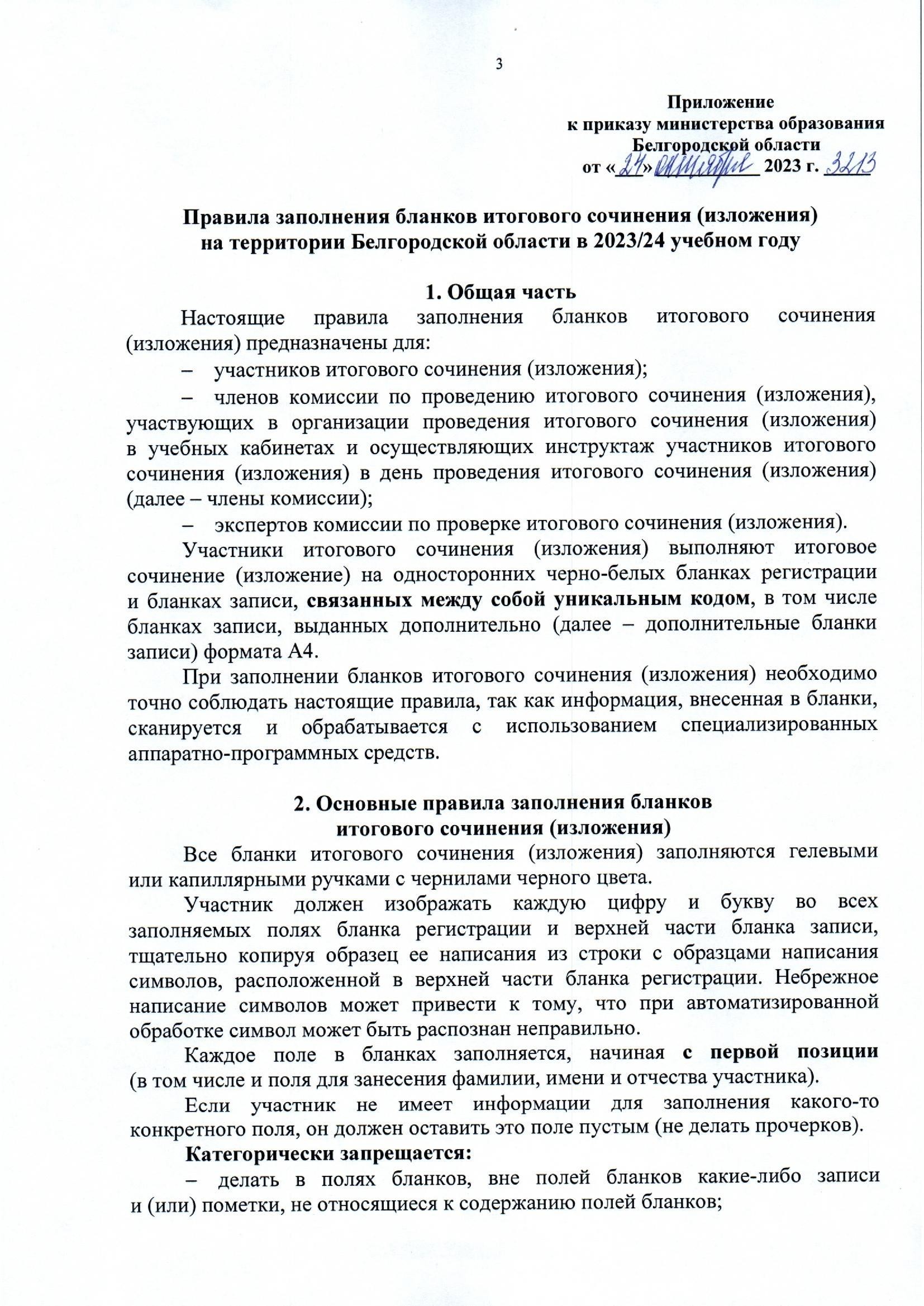 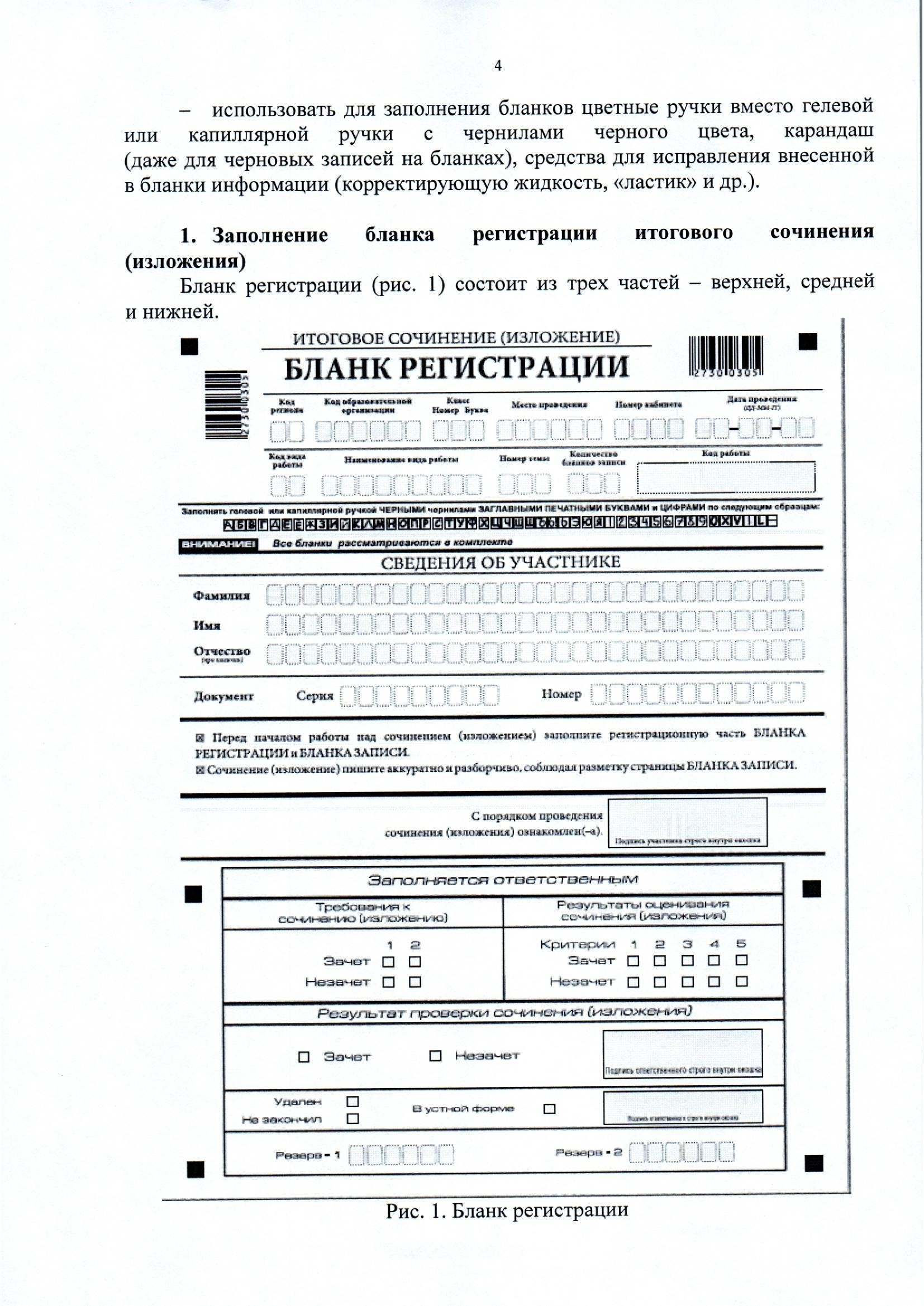 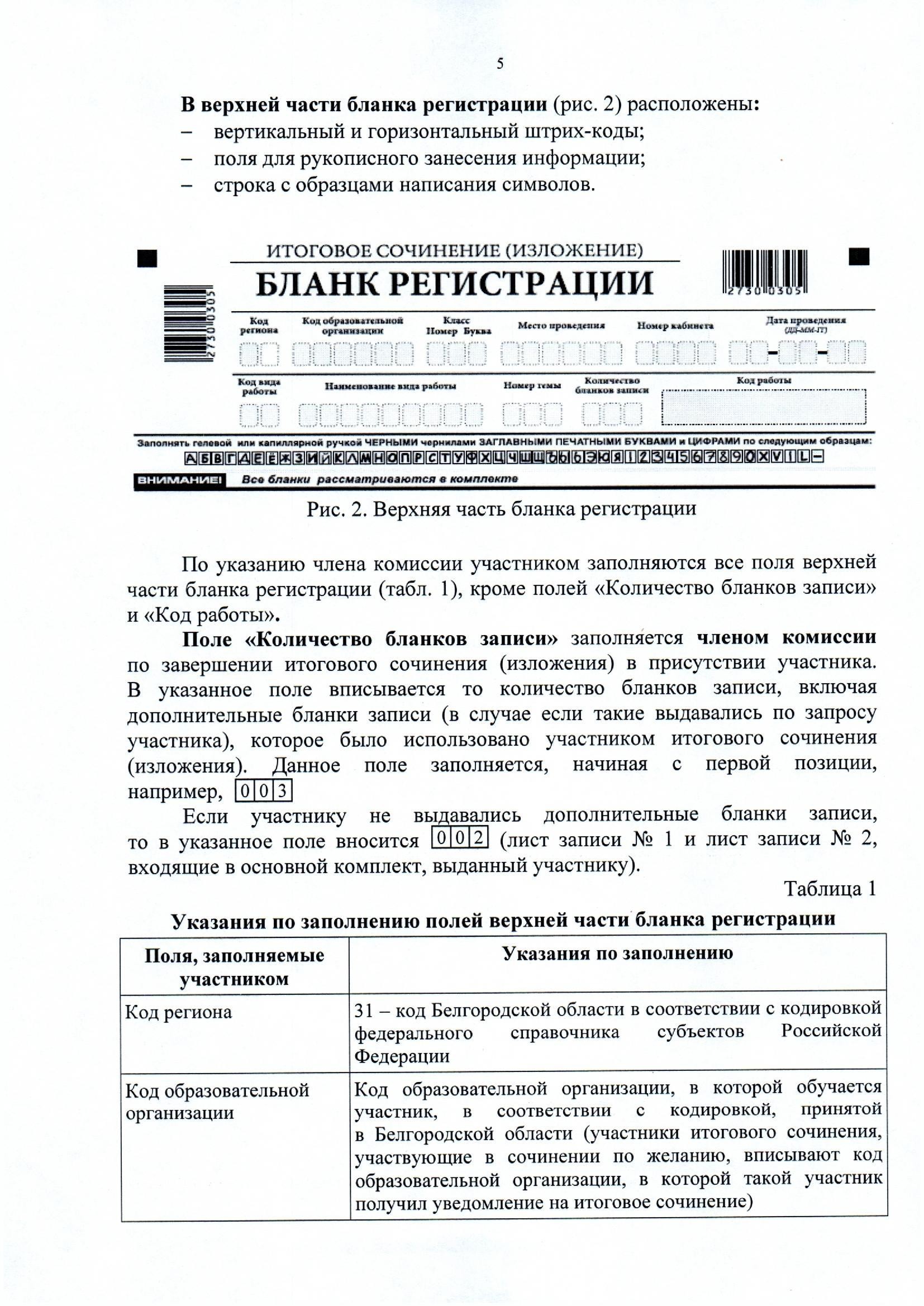 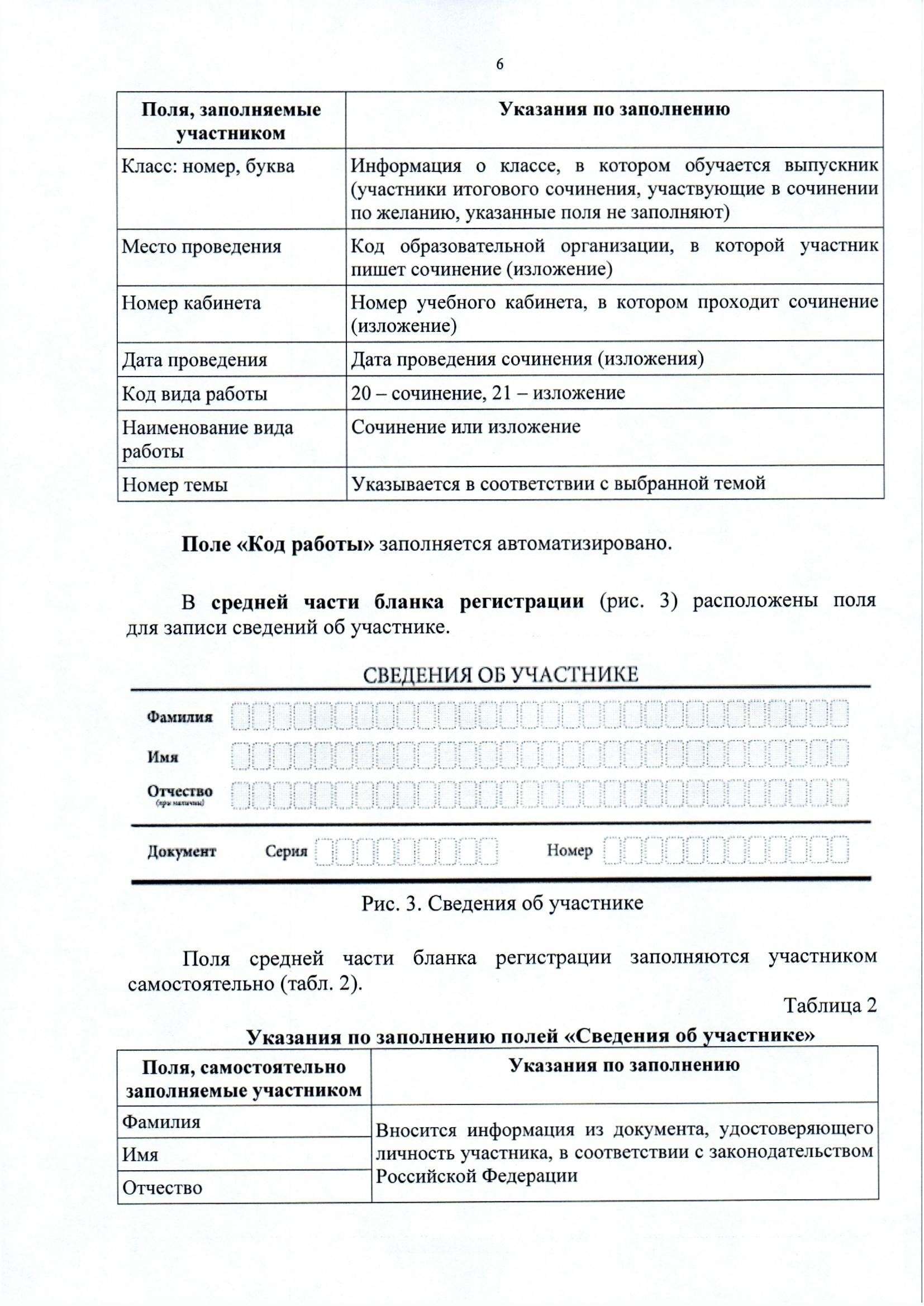 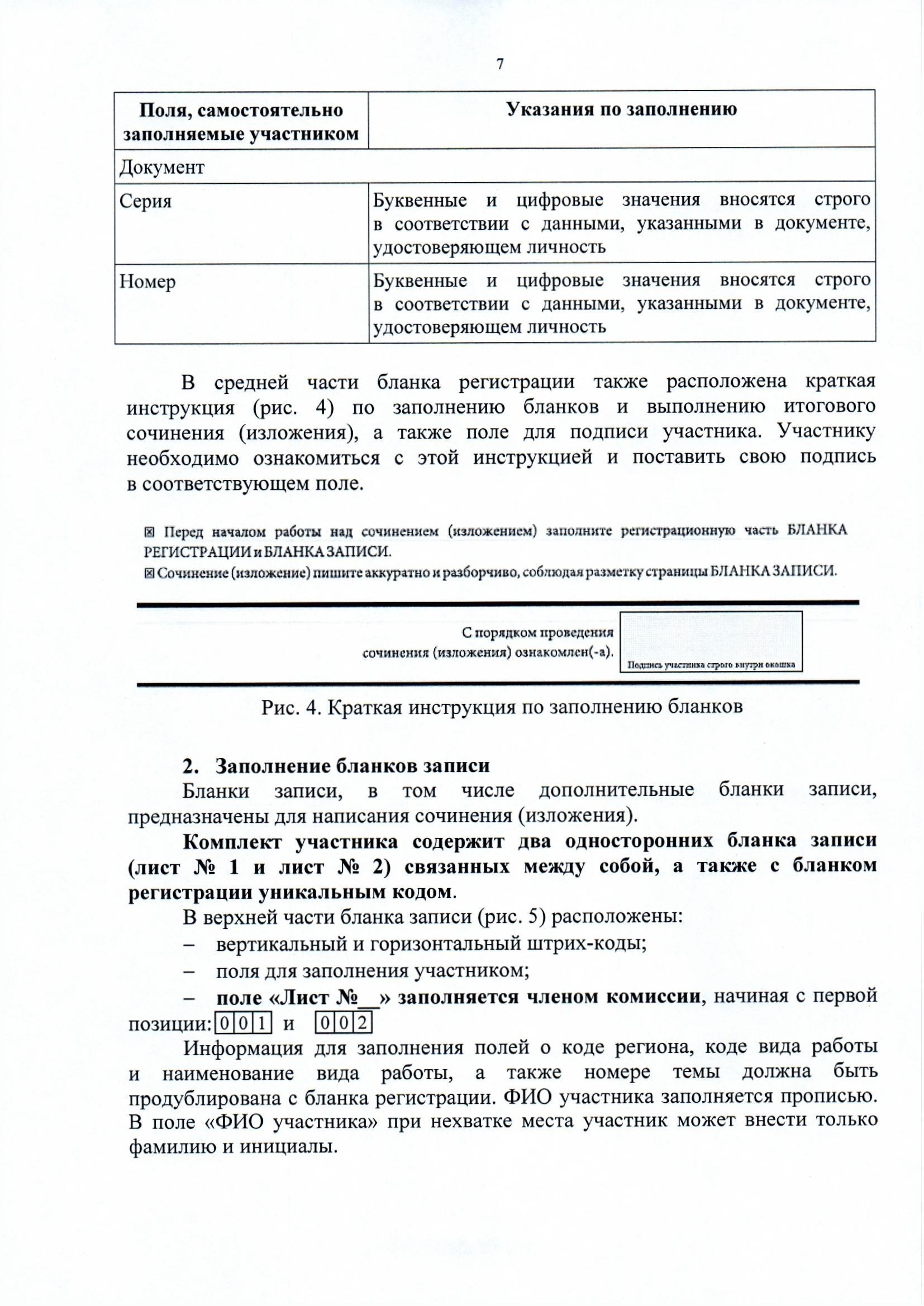 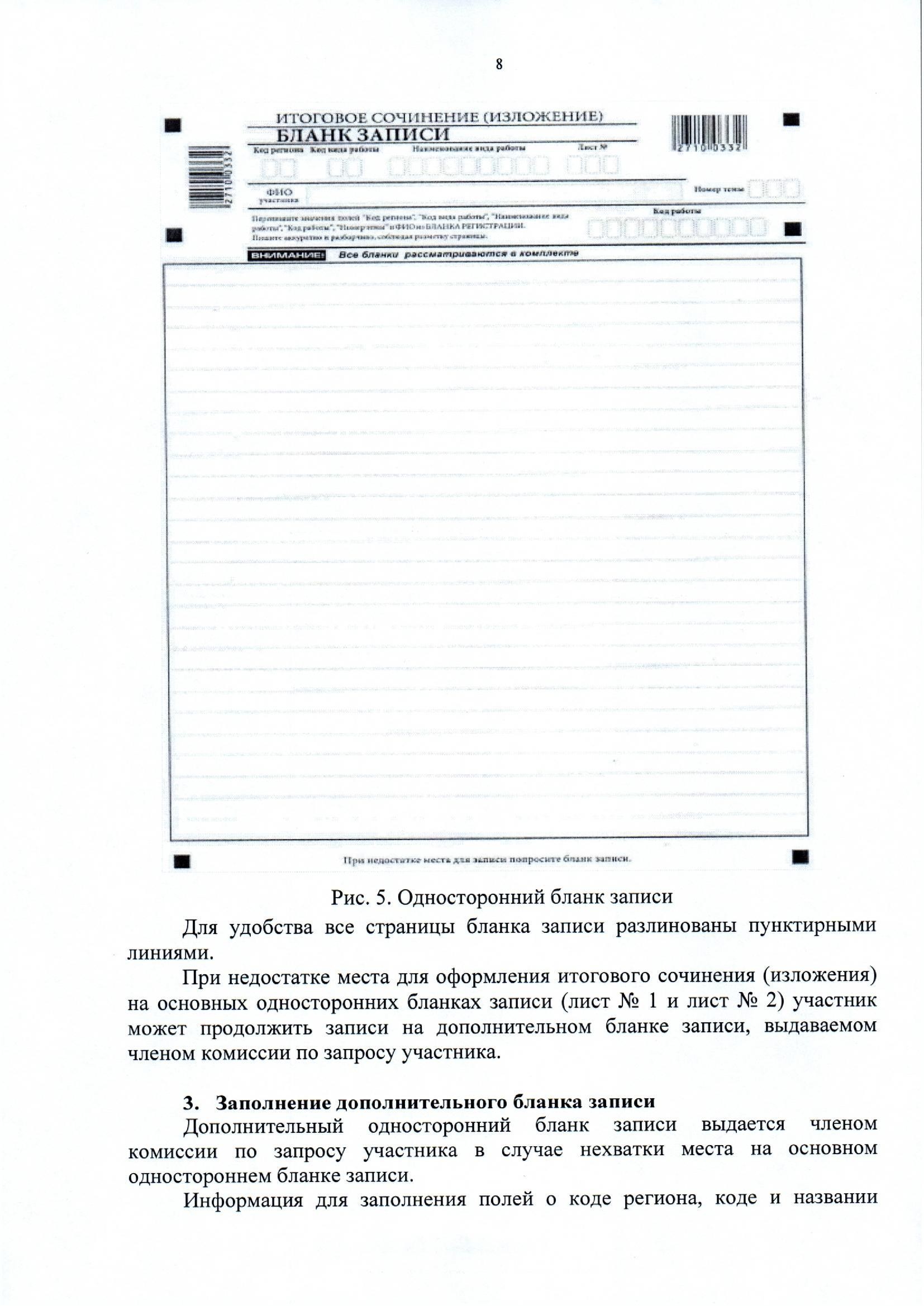 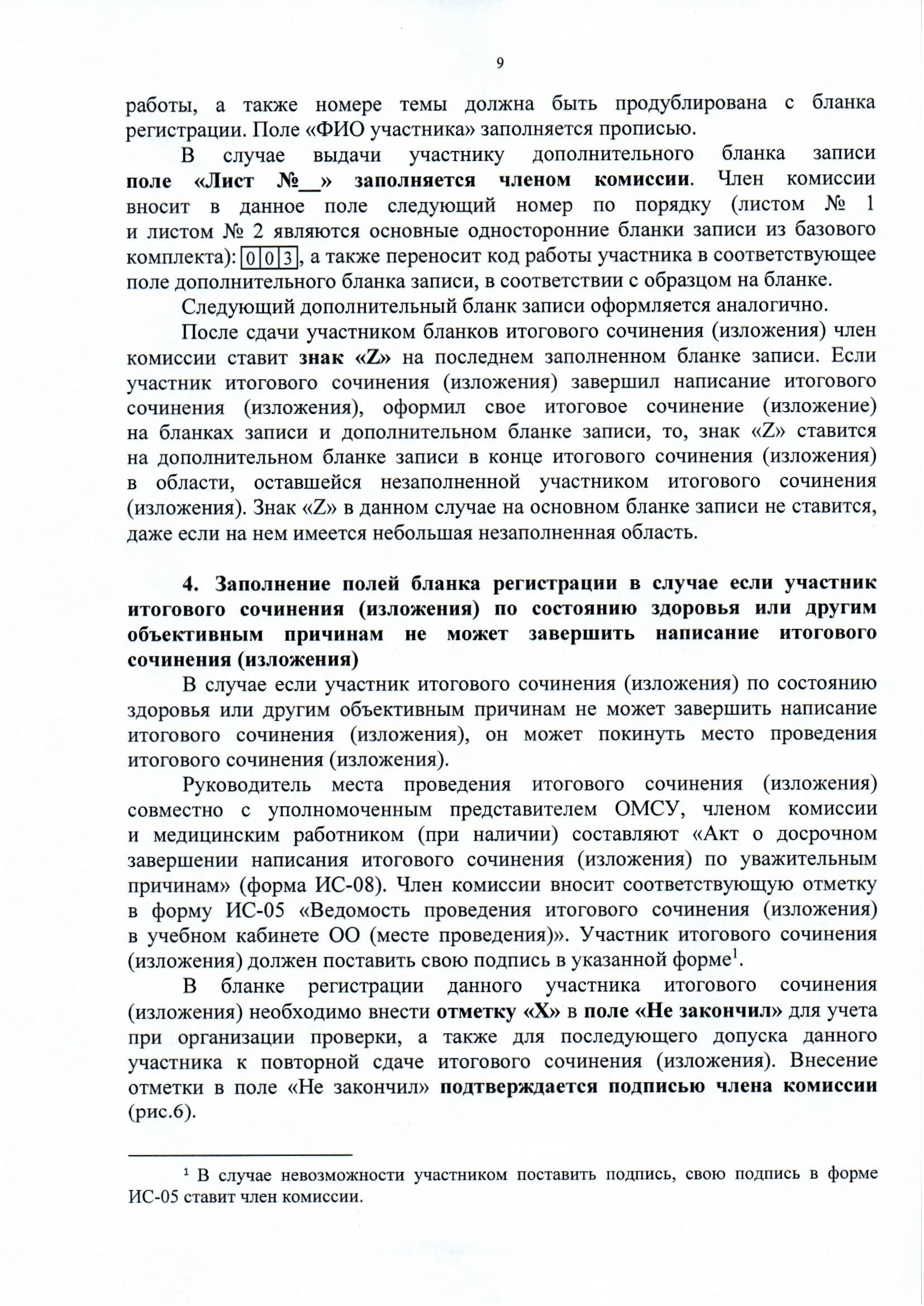 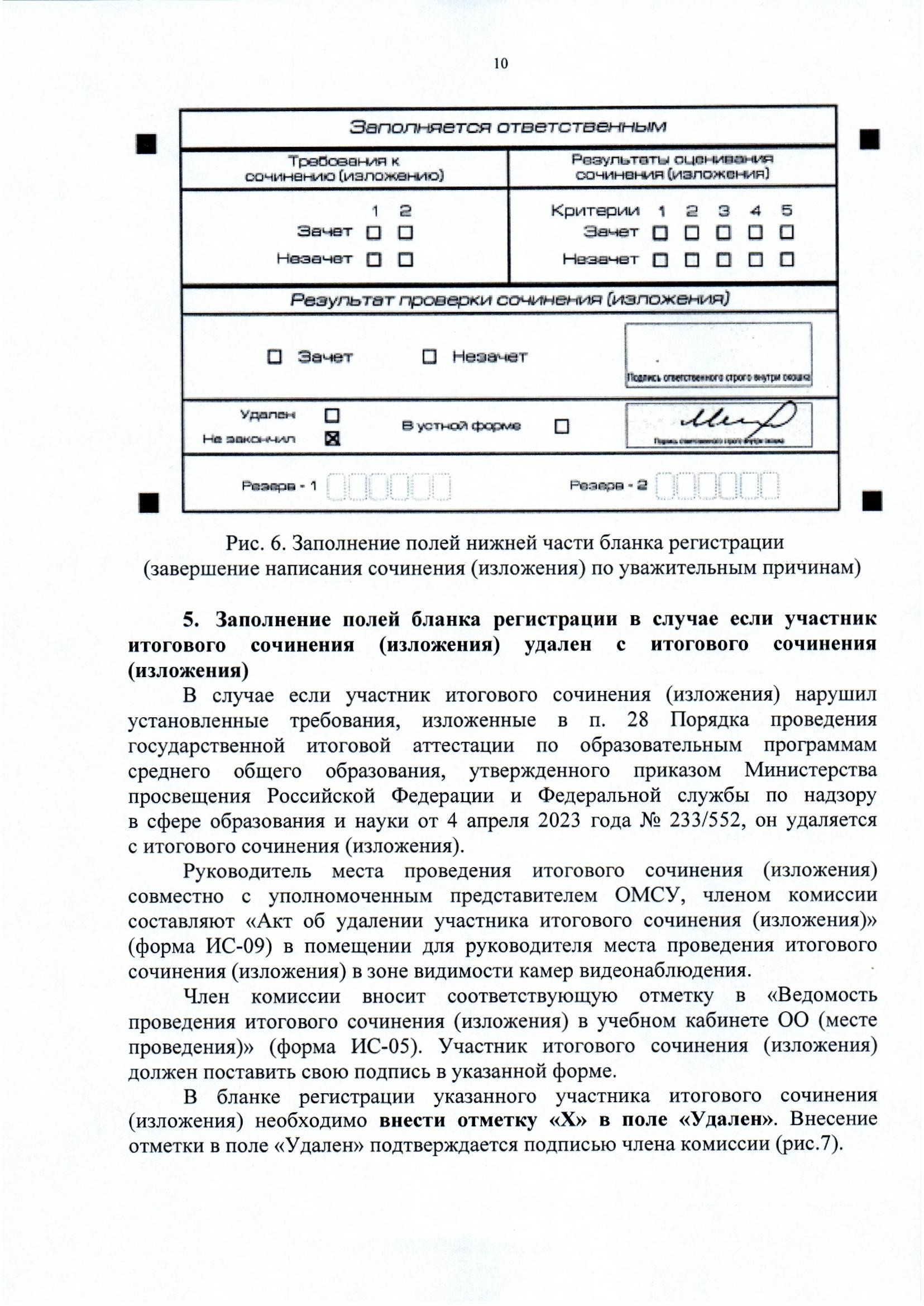 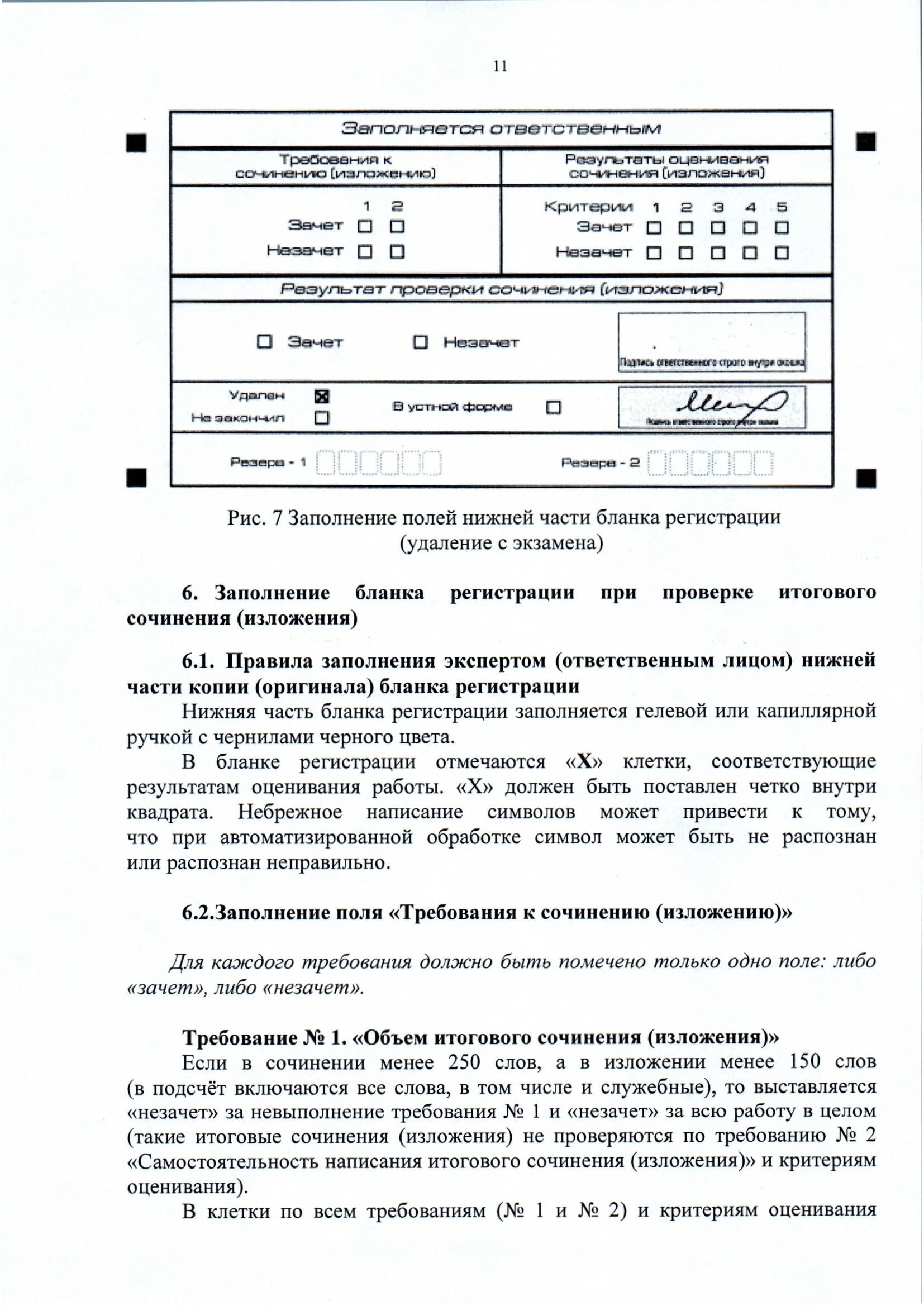 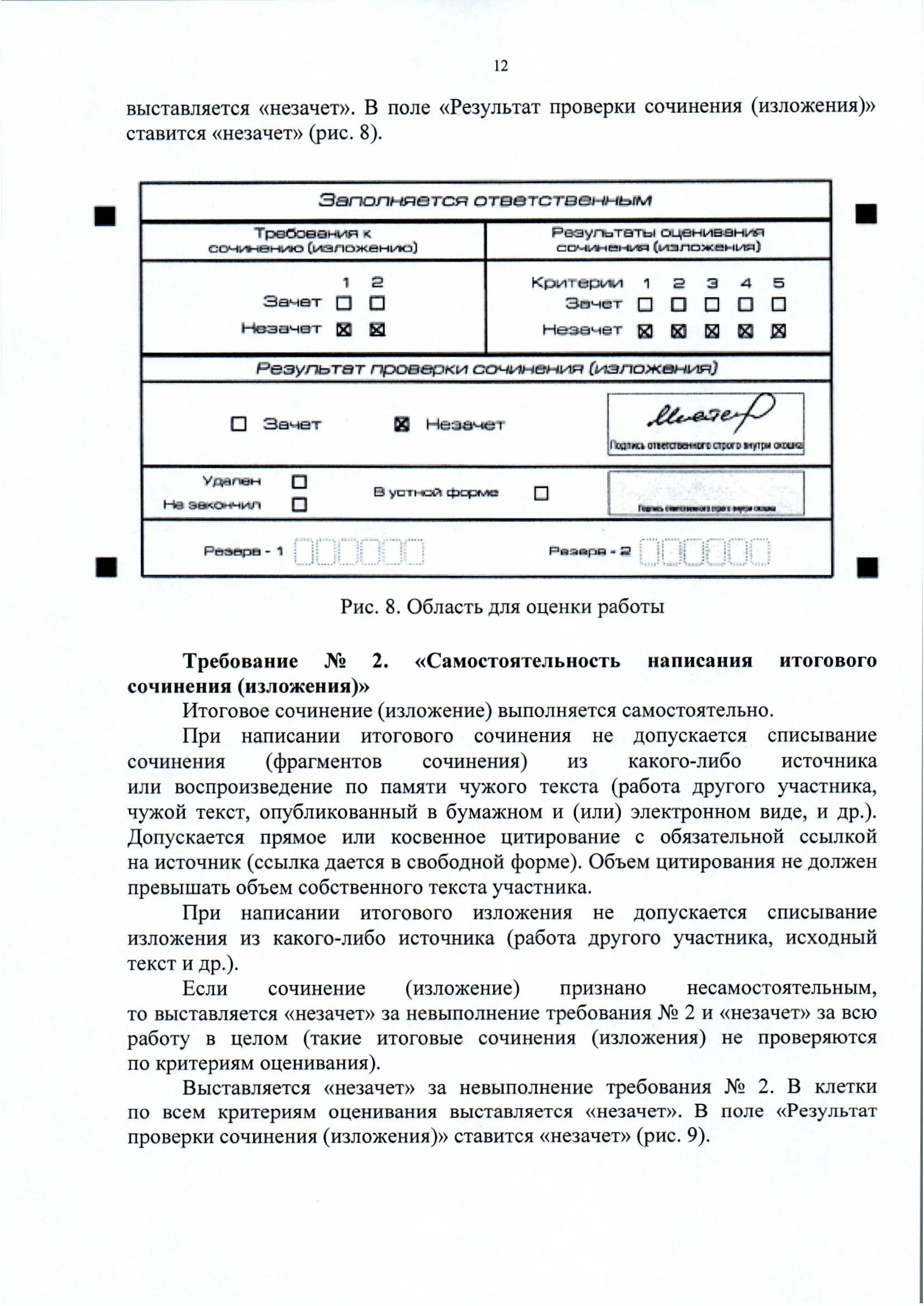 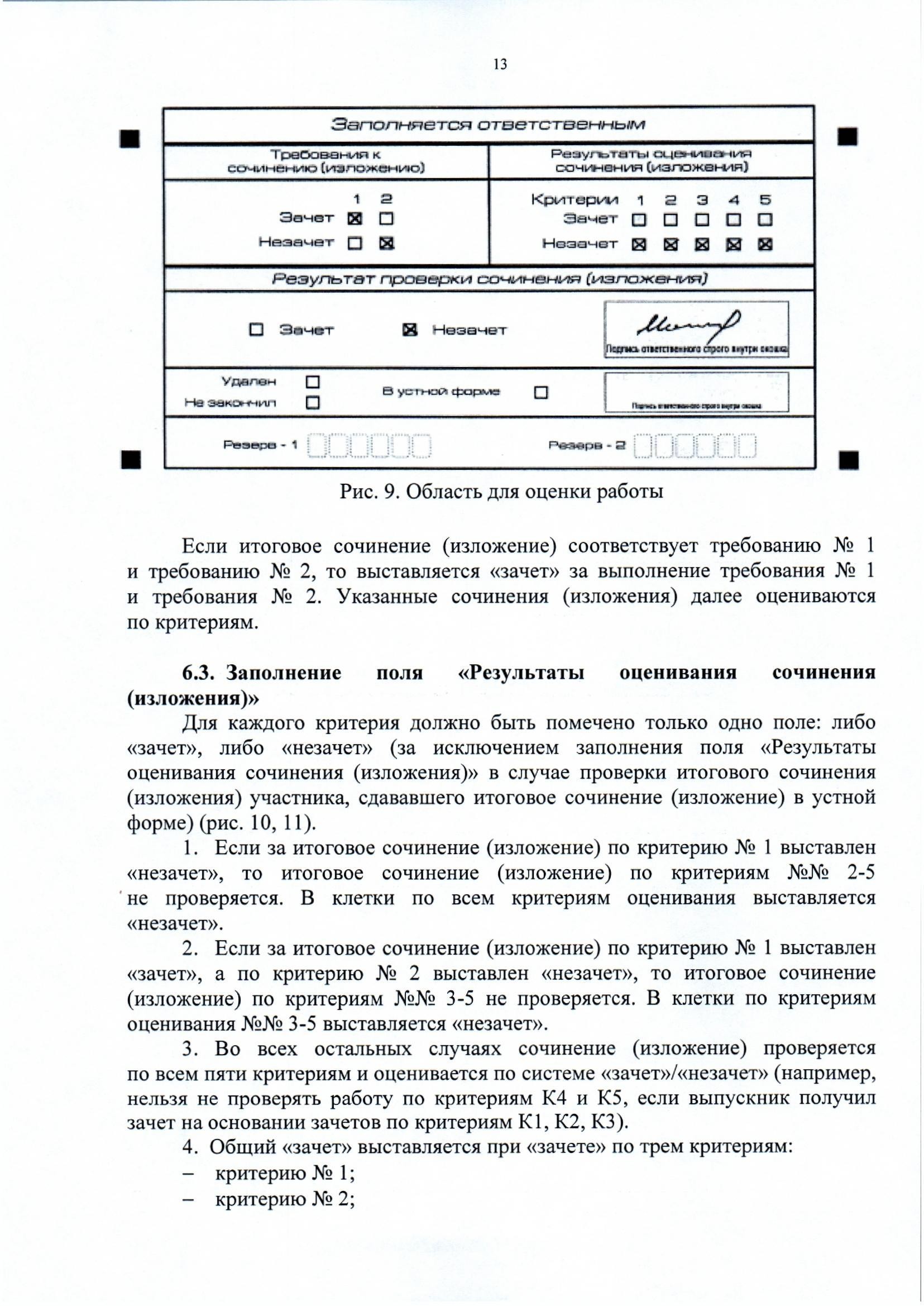 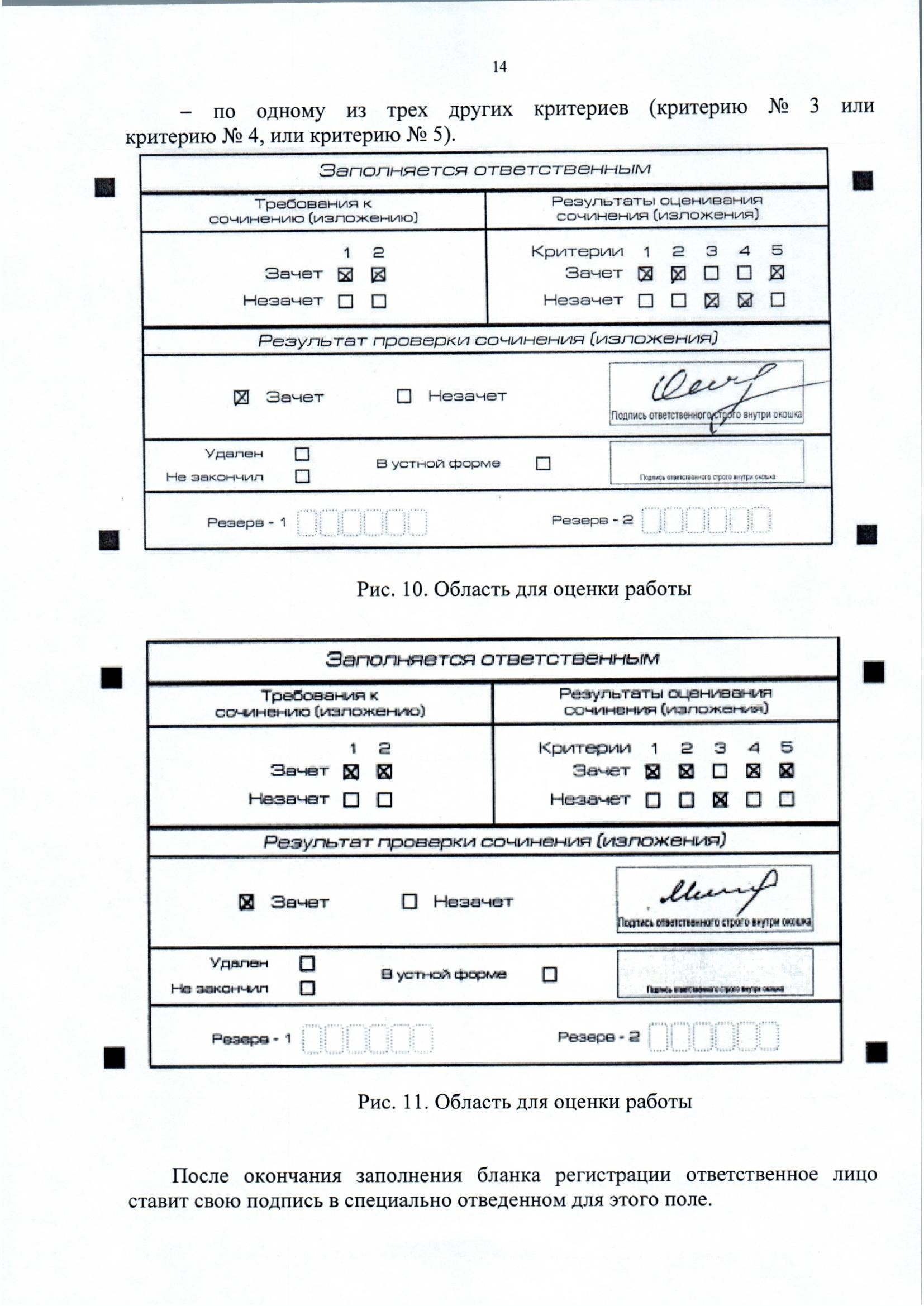 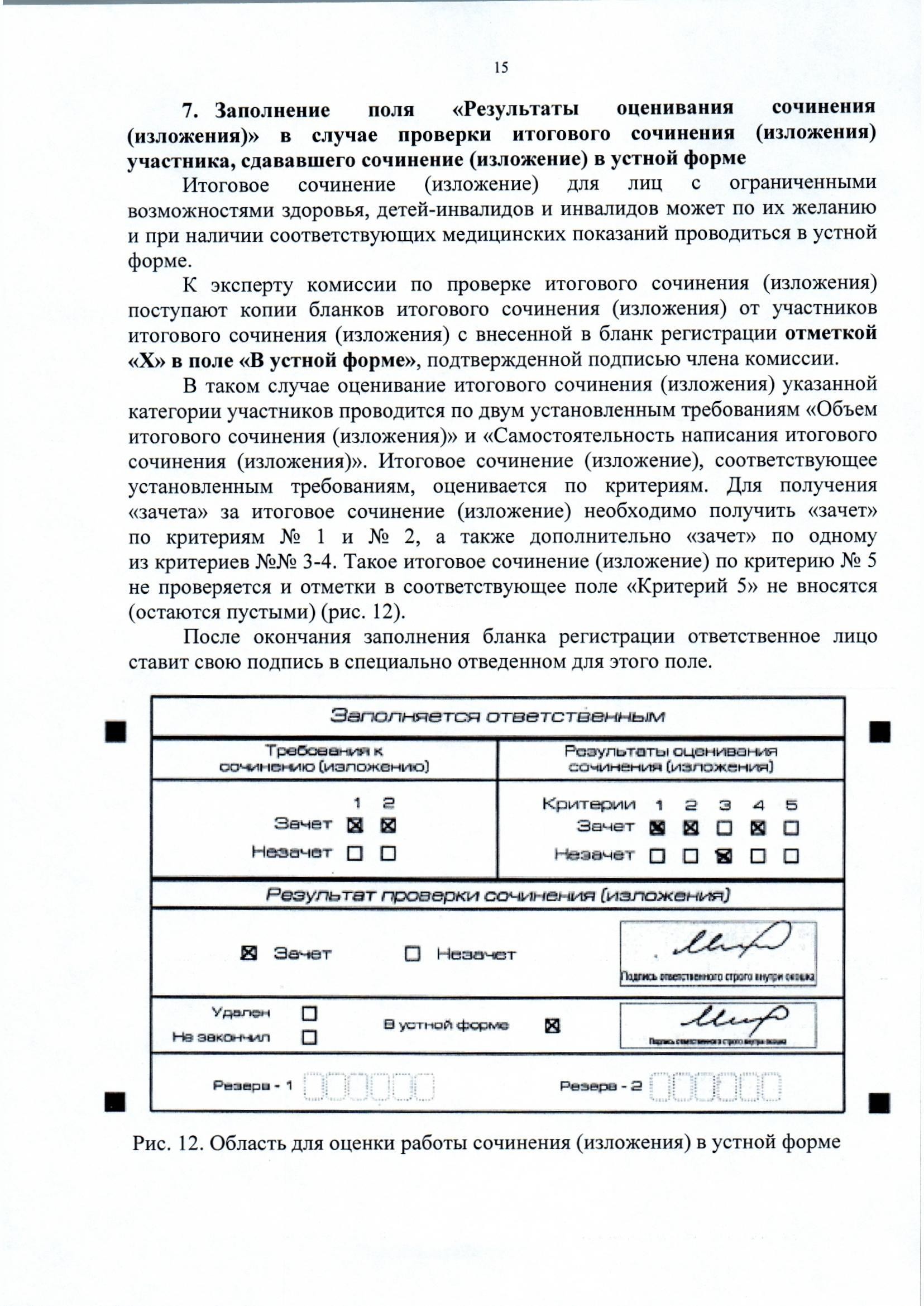 Начальник управления образования администрации Алексеевского городского округа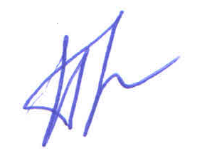                             М.А. ПогореловаС приказом ознакомлены:Л.Ю. МироненкоА.А. БитюцкаяИ.В. ПадалкаЛ.В. ВерещакН.М. КолмыковаЕ.П. КузьминыхА.А. ПанченкоО.Н. ДегальцеваЕ.Г. ОстряковаЮ.В. ШушеровН.Ю. КуманинаС.Н. ОвчаренкоН.А. ДешинаН.Т. СапелкинЛ.В. АндрусьН.М. ЛутоваА.Г. ДегтяревС.В. КалашниковаЕ.В. КолядинаЕ.А. КульбаченкоН.Д. Колесникова